Programme de la quinzaine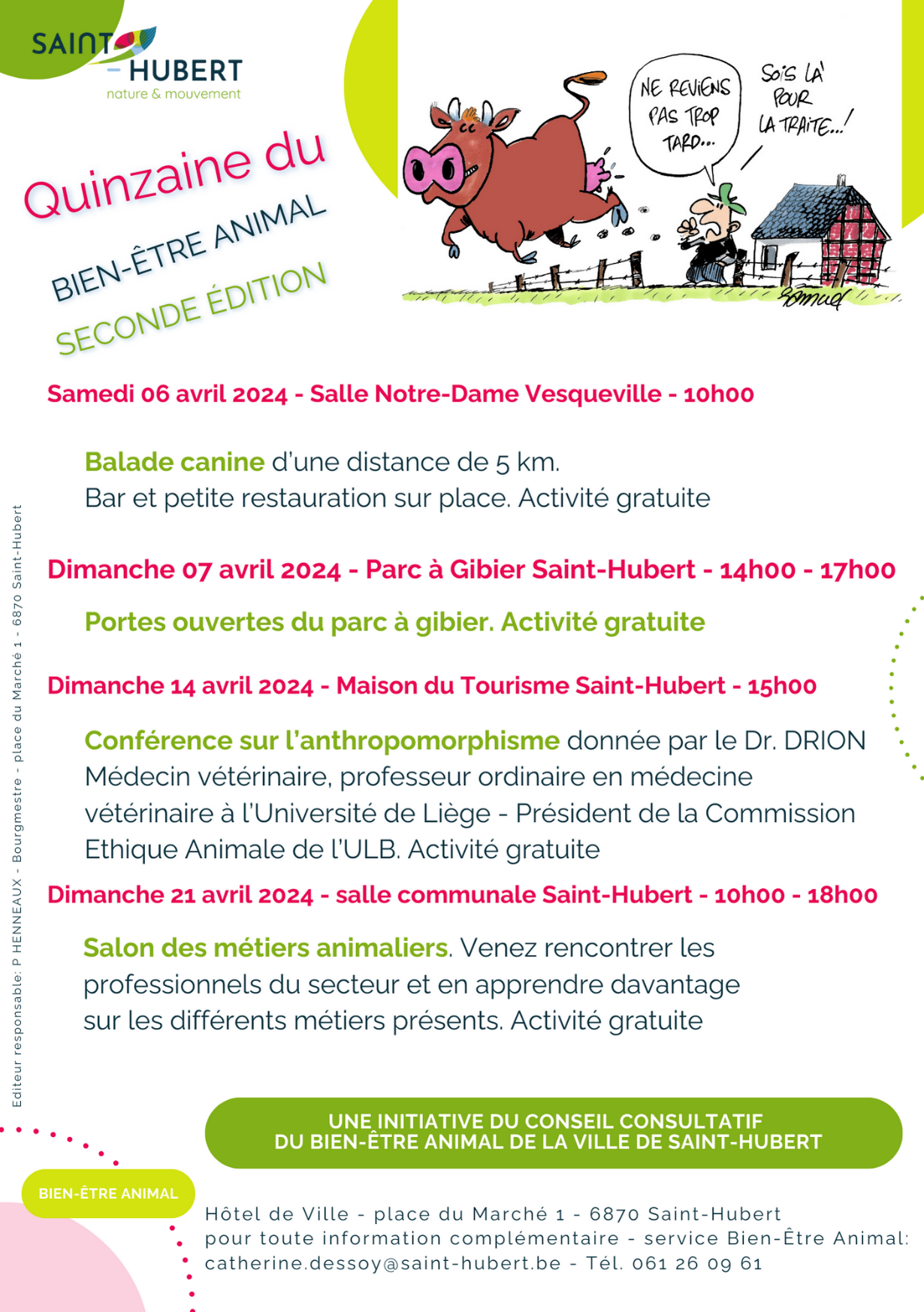 